                      Division of Academic Affairs and Workforce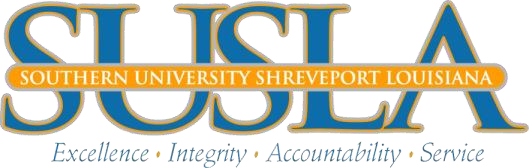 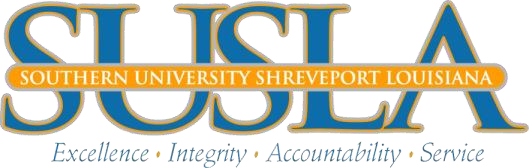                                                                             Development                                                                                                                                                                                                                                                                    2021-2022 Degree PlanBIOLOGICAL SCIENCES CONCENTRATION Louisiana Transfer Degree Student’s Name:   	 	 	 	 	 	      Banner ID Number: 9000 Approved by: ______________________________          _______________________________ Student’s Signature 	Date ______________________________          _______________________________ Advisor’s Signature 	Date ______________________________          _______________________________ Division Head’s Signature 	Date FRESHMAN YEAR FRESHMAN YEAR FRESHMAN YEAR Course Prefix Course Number Course Title Credit Hour Grade Term Substitute (S) or Transfer (T) Transfer Institution SENL 101S  Freshman English I 3 SMAT 121S Pre-Calculus Algebra 3 SBIO 103S General Biology Lecture I 3 SBIO 103LS General Biology Lab I  1 FIAR 200S Understanding the Arts or 3 MUSC 200S Enjoyment of Music SHIS 201S American History or 3 SHIS 101S History of Western Civilization SENL 102S Freshman English II 3 SMAT 122S Plane Trigonometry 3 SBIO 104S General Biology Lecture II 3 SBIO 104LS General Biology Lab II 1 SBIO 212S General Microbiology Lecture 3 SBIO 212LS General Microbiology Lab 1 SOPHOMORE YEAR SOPHOMORE YEAR SOPHOMORE YEAR SCHE 132S  General Chemistry Lecture I 3 SCHE 132LS General Chemistry Lab I 1  SENL 216S American Literature  3 SMAT 131S Finite Mathematics 3 SBIO 221S Human Anatomy and Physiology Lecture I 3 SBIO 221LS Human Anatomy and Physiology Lab I 1 SPOL 201S American Government 3 BIOL 222S Human Anatomy and Physiology Lecture II 3 BIOL 222LS Human Anatomyand Physiology Lab II 1 SMAT 130S Introduction to Probability and Statistics 3 SPOL 211S State and Local Government 3 SHIS 202S American History or 3 SHIS 102S History of Western Civilization TOTAL CREDIT HOURS: TOTAL CREDIT HOURS: TOTAL CREDIT HOURS: 60 